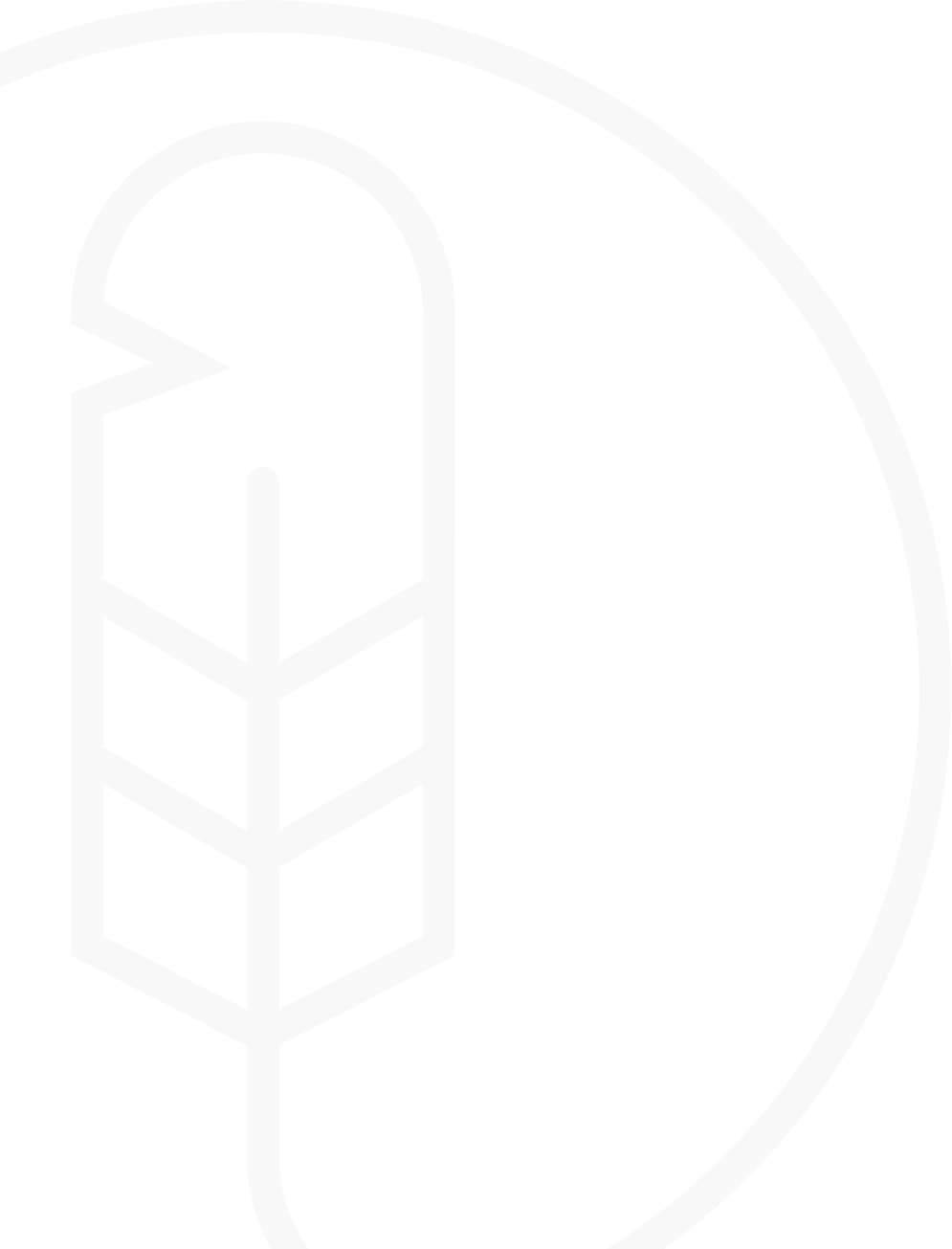 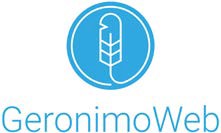 Do you have a passion for Digital Marketing?Do you have Customer Service experience?  Look no further! Apply directly to Geronimo Web now - simply email us a copy of your CV to cv@geronimoweb.com !OverviewAn opportunity has arisen for a Digital Content Manager to join our niche, fast- growing and dynamic global digital marketing business, working for one of the largest blue-chip companies within the automotive industry!Reporting to the Operations Manager, the individual will be responsible for updating and editing website content, with a passion for all things digital for a major automotive brand. We are looking for a creative/lateral thinker with an ability to go above and beyond expectations when it comes to account management. An eye for detail is essential along with strong communication and relationship-building skills.The successful candidate will be an enthusiastic self-starter, capable of delivering excellent results both individually and as a member of a multi-lingual team.Key ResponsibilitiesContent Management (all training provided)Assist all clients in getting the most out of their websites, assisting with the optimisation of content and the creation of marketing materialsTake in-bound calls and emails from French customers, logging all records accurately and efficiently in the customer databaseOccasional translation of website, marketing and ongoing communications material into French.Proactively audit the usage and performance of the French dealer websitesProactively advise dealers on all aspects of web management, website content/marketing and optimisation, liaising with other departmentsWork with the technical, search and marketing teams to deliver one-to-one strategies and training to French customersAccurately and effectively report on the performance of the France account – both internally and externallyContinually look at ways to improve the level of service provided to French customers.Support the management team in respect of emerging customer service requirements as they ariseEfficiently manage both your client portfolio and your other responsibilities.Qualifications, Key Skills & ExperienceEssentialFluent level in both written and spoken English and have native level: FrenchPassionate about customer service excellenceAbility to work under pressure in a fast-changing environment, with priorities reviewed dailyProactive problem-solving skills with great attention to detailA quick learner able to rapidly adopt new techniques and technologiesPossess a positive can-do attitudePresentable, trustworthy and confidentAn energetic and passionate individual committed to raising standards and performance throughout businessLoyal and committed; looking for a long-term career opportunityDegree educated or similar qualificationBasic ExcelBasic WordExcellent time management and organisational skills.AdvantageousExperience of website development and infrastructureExperience of digital marketing, SEO and web analyticsKnowledge of the automotive industryKnowledge / experience of CMS.Required Languages:Native level French Fluent level in both written and spoken English.Registered in England No. 7057911.Registered Office: Units 4 & 7, Prisma Park, Berrington Way, Basingstoke, Hampshire RG24 8GT, UKJob TitleDigital Content Manager - (French)LocationBasingstoke, HampshireTypePermanent / Full TimeWorking Hours08:00am - 4:00pm